…./20…. (….. MÁV Ért. ……) EVIG sz. utasításA vasúti közlekedés biztonságával összefüggő munkakört betöltővagy ezen munkakörökben foglalkoztatni tervezett munkavállalókravonatkozó vasúti társasági vizsgaszabályzat és eljárási rendJóváhagyta:Dr. Pafféri Zoltánelnök-vezérigazgatóMÓDOSÍTÁSOK JEGYZÉKE1.0 Az utasítás célja A vasúti közlekedés biztonságával összefüggő munkakört betöltő munkavállalók szakmai képzésének és vizsgáztatásának, a vasúti vizsgaközpont és képzőszervezetek működésének, a képzési engedély kiadásának, továbbá a vasúti járművezetői gyakorlat szabályairól szóló 19/2011. (V.10.) NFM rendelet (továbbiakban: Képzési rendelet) alapján, a vasúti társasági hatáskörbe tartozó alap-, eltérés alap-, időszakos- és soron kívüli időszakos vizsgáztatás lebonyolítására vonatkozó előírások meghatározása.2.0 Hatály- és felelősség meghatározása2.1 Az utasítás személyi hatálya kiterjed:A MÁV Zrt. biztonságirányítási rendszerében meghatározott munkakörökben foglalkoztatott személyekre.2.2 Az utasítás tárgyi hatálya kiterjed:Az utasítás tárgyi hatálya kiterjed a MÁV Zrt.-nél a Képzési rendeletben meghatározott vasúti társasági alap-, eltérés alap-, időszakos- és soron kívüli időszakos vizsgára. Az alapvizsgákkal kapcsolatos szervezési és lebonyolítási feladatokat a MÁV Szolgáltató Központ Zrt. Baross Gábor Oktatási Központ (továbbiakban BGOK), mint képzőszervezet, az eltérés alap-, időszakos- és soron kívüli időszakos vizsgákkal kapcsolatos szervezési és lebonyolítási feladatokat a MÁV Zrt. Vasútszakmai képzésszervezés szervezet látja el.2.3 Az utasítás kidolgozásáért és karbantartásáért felelősAz utasítás kidolgozása, a szakmai felügyelet biztosítása és a módosítási folyamat koordinálása a MÁV Zrt. Vasútszakmai képzésszervezés feladata. Az utasításban használt szervezeti megnevezések és azok rövidítése alatt azon szervezetek és azok megnevezésének rövidítése értendő, melyek az utasításban leírt feladatok ellátására a mindenkor hatályos Szervezeti és Működési Szabályzat szerint jogosultak illetve kötelesek3.0 Fogalmak meghatározása3.1 Alapvizsga: meghatározott munkakör(ök) betöltéséhez, vagy tevékenység(ek) elvégzéséhez szükséges a Képzési rendeletben vagy jelen utasításban előírt vizsga.3.2 Eltérés alapvizsga: a megváltozott biztonsági szabályokra vonatkozó alapképzést követő vizsga, amely az alapvizsga érvényességét nem hosszabbítja meg.3.3 Időszakos vizsga: Az alapvizsga — a Képzési rendelet 22 § (2)-(3) és a 27 § (2) bekezdésében meghatározott kivételekkel — a sikeres vizsgát követően legfeljebb három évig jogosít az adott alapvizsgának megfelelő munkakör betöltésére. Az alapvizsga érvényességét a sikeres időszakos vizsga további három évvel hosszabbítja meg.3.4 Igazolt távolmaradás: A vizsga elmulasztása akkor tekinthető igazoltnak, ha a vizsgázó a vizsgától távol maradt és a távolmaradásának okát a munkáltatója három munkanapon belül igazolja. A határidő a vizsga első napjától számítandó.3.5 Javító vizsga: Sikertelen alap-, eltérés alap-, időszakos- és soron kívüli vizsga esetén teendő újabb vizsga, valamint a bejelentett vizsgáról igazolatlan módon történő távolmaradás esetén teendő vizsga.3.6 Képzési program: Egy adott képzés célját, követelményét, a céllal összefüggésben a bemeneti és kimeneti szinteket, a két szint közötti képzési folyamat megvalósulásának feltételeit és a képzési cél elérésének azonosítási módját, a számonkérés rendszerét, a szükséges erőforrásokat rögzítő dokumentum.3.7 Képzőszervezet: a hatóság által az alapképzést végző szolgáltatók nyilvántartásába vett gazdálkodó szervezete.3.8 Különleges kötöttpályás közlekedési rendszer: a keskeny nyomtávolságú vasút, a múzeumvasút, és a turisztikai hajtány.3.9 Pótvizsga: a bejelentett vizsgáról igazolt módon történő távolmaradás esetén teendő vizsga.3.10 Soron kívüli időszakos vizsga:	- A Képzési rendeletben meghatározott alapvizsga érvényességet meg nem haladó időben az adott munkakör ellátásához szükséges ismeretek hiányának megállapítását követő, hatósági kötelezés alapján teendő vizsga valamint az alapvizsga érvényességet meg nem haladó időben a sikertelen második időszakos javítóvizsgát követően teendő vizsga. - A Képzési rendeletben meghatározott alapvizsga érvényességet meghaladó időben – ha az adott munkakörből a távollét a 6 évet nem éri el — elmulasztott időszakos vizsga esetén teendő vizsga, valamint a honosítást követően — ha az adott munkakörből a távollét a 6 évet nem éri el — teendő első vizsga.Az alapvizsga érvényességét a sikeres soron kívüli időszakos vizsga további három évvel hosszabbítja meg.3.11 Vasúti társasági vizsga: a vasúti társaság által a hatóságnak bejelentett, a Képzési rendelet 3. melléklet I/A., II.1/A., V.2.2., V.3.2. pontja szerinti — a vasúti társaság biztonságirányítási rendszerében megjelenített — vizsga.3.12 Vizsgaközpont: KAV Közlekedési Alkalmassági és Vizsgaközpont Nonprofit Kft. Vasúti és Hajózási Igazgatóság Vasúti Vizsgaközpont.3.13 Vizsgabejelentés, online bejelentés: Vizsgabejelentés: a vizsgázó egy vizsganapra egy időpontban bejelentett vizsgáinak összessége. Online bejelentés: egy vagy több vizsgázó egy vizsganapra egy időpontban bejelentett vizsgáinak összessége.3.14 Vizsgabiztos: a vasúti közlekedési hatóság (továbbiakban hatóság) által névjegyzékbe vett, a vizsgáztató szervezet által vizsgáztatásra kijelölt hatósági személy, aki az alap-, eltérés alap-, időszakos- és a soron kívüli időszakos vizsgáztatást végzi.3.15 Vizsgáztatás: meggyőződés az előírt vizsgaanyag (elméleti és gyakorlati) elsajátításáról, a szükséges kompetenciák megszerzéséről. A vizsgáztatás lehet írásbeli, szóbeli és gyakorlati vagy ezek közül többféle vizsgatípus együttesen (összetett vizsga).3.16 Vizsgáztató szervezet: a 246/2019. (X. 24.) Kormányrendeletben kijelölt vasúti vizsgaközpont, a vasúti társaság és a különleges kötöttpályás közlekedési rendszer üzemeltetését végző társaság.4.0 Az utasítás leírása 4.1 Alapvizsgáztatás4.1.1 Képzési programokAz alapképzésekhez a képzési programok elkészítése a BGOK feladata.A vonal- és állomásismereti képzési programok jóváhagyásához a pályahálózat működtetőjének nyilatkoznia kell arról, hogy a képzési program a valós állapotoknak megfelelő adatokat tartalmazza. A nyilatkozat iránti kérelmet a BGOK az ertekesites.palyavasut@mav.hu címre nyújtja be. A pályahálózat működtetőjének nyilatkozatát a jóváhagyás iránti kérelemhez csatolni kell, amit a BGOK küld meg a Vasútszakmai képzésszervezésnek. A BGOK az új képzési programot legkésőbb a képzés megkezdését megelőző 14 nappal korábban köteles a hatosagivizsgak@mav.hu részére jóváhagyás céljából megküldeni. A szakmai felügyeletek részére 5 munkanap áll rendelkezésre a képzési program szakmai felülvizsgálatára. A képzési programokat a pályahálózat működtetőjének a szakmai szervezetei által adott nyilatkozat vagy javaslata alapján a MÁV Zrt. Vasútszakmai képzésszervezés vezetője hagyja jóvá. A jóváhagyott képzési programot a vasútszakmai képzésszervezés a BGOK részére visszaküldi. Az újonnan kiadott, jóváhagyott vagy módosított képzési programokat a Vasútszakmai képzésszervezés a hatóságnak megküldi.A BGOK a képzési programot évente köteles felülvizsgálni és az időközben bekövetkezett változásokat figyelembe véve a képzési programot aktualizálni és a fent ismertetettek szerint eljárni.A képzési programot soron kívül felül kell vizsgálni és aktualizálni kell, ha a pályahálózat lényeges jellemzői vagy a vasútbiztonsági szabályok megváltoznak. Ennek végrehajtására, valamint a módosítások jóváhagyására egyebekben az éves felülvizsgálat szabályai az irányadóak. Az érintett szakágnak minden olyan hatósági jóváhagyást igénylő dokumentumot meg kell küldenie a vizsga@bgok.hu címre, amelyek a képzési programok elkészítéséhez, valamint a módosításához szükségesek.A képzési programok jóváhagyása iktatószámos kísérőlevélben, a hatálybalépés időpontjának megjelölésével történik.A vasúti társaság által jóváhagyott képzési programok listája a www.bgok.hu honlapján tekinthető meg.A vasúti alapképzéshez a BGOK a MÁV Zrt. Vasútszakmai képzésszervezés által jóváhagyott képzési programot alkalmazza.4.1.2 Vizsgatételek meghatározásaA vizsgáztató szervezet határozza meg — a képzési programokban rögzített ellenőrző kérdések, feladatok alapján — a vizsgatételeket, valamint az alapvizsga lebonyolításának módját, a függelékben meghatározott szempontok alapján. A vizsgatételek, vizsgakérdések, vizsgafeladatok összeállítása a vizsgáztató szervezet feladata. A vizsgáztató szervezet a kijelölésüket követően, de legkésőbb 3 nappal a vizsgát megelőzően tájékoztatja a vizsgabiztosokat az alapvizsga témaköreiről, a vizsgatételekről és vizsgafeladatokról.4.1.3 Bejelentés alapvizsgáraA Képzési rendelet szerint a képzőszervezet akkor jelentheti be a képzésben résztvevőt alapvizsgára, ha a résztvevő a képzési programban előírt beszámolási kötelezettségét teljesítette és megfelelt a képzésben való részvétel feltételeinek.A tanfolyam befejezése után az alapvizsgát a Képzési rendelet szabálya szerint kell megkezdeni. Az egyes vizsgatevékenységek között legfeljebb két munkanap telhet el. Ettől eltérő vizsgaidőpontot a vizsgáztató szervezet állapíthat meg.A vizsgák helyéről és idejéről a Vasútszakmai képzésszervezés a hatóságot legalább 3 nappal a vizsgát megelőzően értesíti.Az alapvizsgák esetében a vizsgabejelentéseket a BGOK-nak a Vizsgaközpont nyilvántartási rendszerében, a vizsgabiztos feltüntetésével a vizsga időpontját megelőző 5. munkanapig rögzítenie kell, melyről egyidejűleg értesítést küld a hatosagivizsgak@mav.hu címre. Az értesítésnek tartalmaznia kell a vizsgabejelentések exportjait és az online bejelentési számot.A vizsga tervezett időpontját megelőző 5. munkanapot követően a bejelentéssel kapcsolatban változtatásra és a vizsga törlésére nincs lehetőség. A BGOK akkor jelentheti be a képzésben részt vevőt vizsgára, ha a képzésben részt vevő:a)	a képzési programban előírt beszámolási kötelezettségét, a számonkérések és gyakorlatok követelményeit a vizsga tervezett időpontját megelőző 3. munkanapig teljesíti,b)	megfelelt a Képzési rendelet 12. §-ban meghatározott képzésben való részvétel feltételeinek.Ha a vizsgázó a vizsga tervezett időpontját megelőző 3. munkanapig az a) és b) pontban előírt feltételeket nem teljesíti, a BGOK köteles a vizsga tervezett időpontját megelőző 2. munkanapig a vizsgát törölni. A törlésről értesítést kell küldeni hatosagivizsgak@mav.hu címre. Az alapvizsga alól mentesítés nem adható.Sikertelen vagy elmulasztott alapvizsga esetén a pót- és javítóvizsgák bejelentése az alapvizsgára történő bejelentés szerint történik.A munkavállalók alapvizsgára történő bejelentésének feltételeit és a bejelentés szabályszerűségét a Vasútszakmai képzésszervezés ellenőrzi.A vizsga adatairól a vizsgabejelentéssel egyidejűleg a Vasútszakmai képzésszervezés munkatársa tájékoztatja a vizsgára bejelentett munkavállalók humánpartnerét. 4.1.4 A képzésben résztvevő adatainak felvételeA BGOK-nak a képzésben résztvevő adatainak felvételét kell kezdeményeznie, ha a képzésben résztvevő adatait az elektronikus vizsgabejelentő felületen nem lehet vizsgabejelentés céljából kiválasztani. A felvétel iránti kérelmet elektronikus formában – a személyi adattábla sablon kitöltése és megküldése mellett – kell kezdeményezni a Vizsgaközpont Vasúti Vizsgaszervezési Osztálynál (vvk.vizsgaszervezes@kavk.hu). Az adattábla sablont a vizsgaközpont a honlapján teszi közzé. 4.1.5 Alapvizsga halasztásA képzésben részt vevő indokolt esetben az alapvizsga halasztását kérheti. A halasztás iránti kérelmet a vizsgaközpont akkor fogadja el, ha a képzésben részt vevő rajta kívülálló okból vagy egyéb méltányolható körülmény alapján kéri a halasztást. Az engedélyezett halasztás időtartama az egy évet nem haladhatja meg.A halasztást a Vasúti vizsgaközpont vizsgaszabályzata és eljárási rendje szabályozza.4.1.6 Alapvizsga előkészítéseA vizsgán részt vevő vizsgabiztost a vizsgáztató szervezet kéri fel. A vizsgabiztosnak meg kell felelnie a Képzési Rendelet 15.§. –ban előírt feltételeknek.A vizsgáztató szervezet a vizsgák helyszínéről, időpontjáról, vizsganapszámról a vizsgabiztos(oka)t e-mailben értesíti. Az előzetesen leegyeztetett vizsgák esetében a vizsga visszaigazolás a vizsgabiztosok részére egyben a vizsgabiztosi kijelölés is. A vizsgabiztos az összeférhetetlenségi okot köteles haladéktalanul bejelenteni a vizsgát szervező munkavállalónak, amelyre tekintettel a vizsgáztató szervezet új vizsgabiztost jelöl ki.A vizsgáztató szervezet a vizsgatételeket, vizsgakérdéseket, vizsgafeladatokat a vizsgabiztos(ok)nak a vizsgáztatásra kijelölésüket követően, a vizsgát megelőzően átadja legalább 3 nappal. Az átadásáról a 2. sz. melléklet szerinti „Jegyzőkönyv a vizsgafeladatok átadásáról, visszavételéről” nyomtatványt kell kiállítani. Az átvett vizsgafeladatokat a vizsga befejezését követő 5. munkanapig a vizsgadolgozatokkal együtt a vizsgabiztos köteles a vizsgáztató szervezet részére visszaadni. A visszaadás tényét visszavevőnek a 2. sz. melléklet szerinti „Jegyzőkönyv a vizsgafeladatok átadásáról, visszavételéről” nyomtatványon igazolnia kell.A vizsgadolgozatokat a vizsgáztató szervezet köteles a Képzési rendeletben előírt ideig megőrizni.4.1.7 Megfigyelőként a vizsgán történő részvétel bejelentéseA vizsgán a vizsgázó, a hatóság képviselője, a közlekedésbiztonsági szerv képviselője, valamint a vizsgáztató szervezet által a vizsgára kijelölt vizsgabiztos vehet részt, továbbá megfigyelőként — a vizsga rendjének zavarása nélkül — a szóbeli vizsgatevékenység részén a hatosagivizsgak@mav.hu címen a vizsgát megelőző három munkanappal közölt bejelentés alapján a vasúttársaság egy képviselője, képzőszervezet vagy regisztrált szervezet egy képviselője.4.1.8 Alapvizsga módszertanaAz alapvizsga lehet írásbeli, szóbeli, tesztrendszerű (interaktív vagy papíralapú), vagy gyakorlati (szimulációs berendezésen), továbbá ezek kombinációi. Az adott vizsga módszertanát az utasítás függeléke tartalmazza. A vizsga során a képzési programban található ellenőrző kérdéseket kell alkalmazni.4.1.8.1 Írásbeli vizsga:A vizsgázó az írásbeli vizsgatevékenység során a vizsgáztató szervezet által kiadott feladatokat oldja meg. A válaszokat kék színű tollal, saját kezűleg, kézírással kell leírniA vizsgázókat úgy kell ültetni, hogy az egymás mellett ülők eltérő tesztlapot, feladatlapot töltsenek ki vagy eltérő feladatsorra válaszoljanak, továbbá a tesztlapok, feladatlapok kitöltésében, vizsgadolgozat írásában egymást ne zavarják.A vizsgabiztos az írásbeli dolgozatokon ellenőrzi a személyes adatok (név, születési hely, születési idő), a vizsga megnevezésének és a csoport jelének meglétét. Kifejtős írásbeli vizsgák esetén fel kell tüntetni a kiadott feladatlapok számát is.A tesztlapok, feladatlapok kitöltése, vizsgadolgozatok írása alatt a vizsgabiztos a rendelkezésre álló időt figyelembe véve válaszolhat a vizsgázók által feltett, vizsgával kapcsolatos kérdésekre, azonban olyan választ, jelzést nem adhat, illetve olyan magatartást nem tanúsíthat, amely befolyásolhatja a vizsgázó tudásának objektív felmérését.A tesztlap, feladatlap és vizsgadolgozat értékelését csak a vizsgára kijelölt vizsgabiztos végezheti. Az értékelés az összes írásbeli vizsgadolgozat, tesztlap, vagy feladatlap visszaadása előtt csak abban az esetben kezdhető el, amennyiben a vizsga rendje továbbra is megtartható. A tesztlap, feladatlap és vizsgadolgozat értékelését piros színnel író toll használatával kell elvégezni.Tesztrendszerű vizsgafeladatok javításakor hibásnak minősül a válasz, amennyiben a vizsgázóegy kérdésre vonatkozóan egynél több választ jelölt meg, (kivéve, ha a feladat jellegéből adódóan a kérdésben erre lehetőséget kap),egy kérdésre vonatkozóan egyetlen választ sem jelölt meg,meg nem engedett jelöléseket (bárhova tett bejegyzés, törlés, javítás, más íróeszköz – pl.: ceruza — használata) alkalmazott. A javításkor a helyes válaszokat meg kell jelölni.Kifejtős írásbeli vizsgák javításakor a vizsgabiztos az összes válasz/kérdés mellé írja a válasz minősítését (eredményét). Az írásbeli vizsgadolgozatba, tesztlapba, feladatlapba az írásbeli vizsgatevékenységet követően a vizsgázó kérésére betekintést kell biztosítani.4.1.8.2 Interaktív vizsga:Számítástechnikai eszköz vizsga közben történő meghibásodása, vagy a hálózat üzemzavara esetén a vizsgázó vizsgáját fel kell függeszteni, majd a szükséges számú munkaállomás szabaddá válásának ütemében másik munkaállomáshoz kell átültetni, és ott a vizsgát a felfüggesztéskori állapotból folytatni. Amennyiben a megkezdett vizsga a felfüggesztéskori állapotból nem folytatható, akkor az üzemzavar bekövetkeztekor a vizsgázónak a program által már dokumentáltan értékelhető (befejezett vagy a befejezetlen, de a megfeleléshez, vagy sikertelenséghez szükséges pontszámot vagy hibapontszámot már elért feladatsor) eredményét érvényesnek kell tekinteni. A még megoldásra váró további vizsga feladatsorokra a vizsgázónak új feladatsort kell elindítani. Abban az esetben, ha valamilyen okból a másik munkaállomáshoz az átültetés nem valósítható meg, az érintett vizsgázónak az értékelhetetlen vizsgára pótvizsga lehetőséget kell biztosítani. Ebben az esetben a vizsga nem minősül sikertelen vizsgának.4.1.8.3 Szóbeli vizsga:A vizsgázó a szóbeli vizsgatevékenységen a vizsgáztató szervezet által kiadott vizsgatételekből húz, ezután számára legalább 15 perc felkészülési időt kell biztosítani. 4.1.8.4 Gyakorlati vizsga:A gyakorlati vizsga időtartamát a vizsgabiztos úgy határozza meg, hogy a vizsgázó alkalmassága, vagy alkalmatlansága egyértelműen eldönthető legyen.4.1.9 Alapvizsga javítóvizsgáinak módszertanaA javítóvizsgákon az alapvizsgák módszertanára meghatározott módszertant kell figyelembe venni és alkalmazni.4.1.10 A képzésben részt vevő alapvizsgájának felfüggesztése vagy eltiltása az alapvizsgától A vizsgabiztos a képzésben részt vevő vizsgáztatását felfüggeszti, és a képzésben részt vevőt az alapvizsgától eltiltja a Képzési Rendelet 20§. –ban előírtak fennállása esetén.A képzésben résztvevő alapvizsgájának felfüggesztésekor a vizsgabiztos a vizsgázó adott vizsganapra bejelentett azon vizsgáihoz kapcsolódó vizsgáztatását felfüggeszti, amiről a felfüggesztés időpontjában jegyzőkönyv még nem került kiállításra. A felfüggesztés tényét és az eltiltás mértékét, valamint a vizsga „Nem felelt meg” minősítésű eredményét a vizsgabiztos a vizsgajegyzőkönyvön tünteti fel. A felfüggesztéshez kapcsolódó eltiltás időtartama a Képzési rendelet 21. § (4) bekezdésében meghatározott (három hónap) határidőbe nem számít bele. Amennyiben az eltiltás mértéke nem éri el a Képzési rendelet 20. § (3) bekezdésében meghatározott időtartamot és az eltiltás ideje letelt, a vizsgázó – a 21. § (4) bekezdésében meghatározottak figyelembevételével – határidőn belül javítóvizsgát tehet.4.1.11 Sikertelen alapvizsga esetében követendő eljárásSikertelen vagy elmulasztott alapvizsga esetén a pót- és javítóvizsgák bejelentése az alapvizsgára történő bejelentés szerint történik. Sikertelen alapvizsgának kell tekinteni azt is, ha a képzésben részt vevő a vizsgáról igazolatlanul távol maradt vagy a vizsgát megkezdi, de nem fejezi be. A képzésben részt vevő legfeljebb 3 alkalommal tehet javító vizsgát a Képzési rendeletben szereplő határidőn belül.4.1.12 A vizsga megkezdése, a vizsgázók tájékoztatásaA vizsgabiztos a vizsga megkezdésekor – az üdvözlést és a bemutatkozást követően – ismerteti a vizsgával kapcsolatos tudnivalókat: a vizsga neve, típusa, a vizsga, időtartama, lebonyolításának módja,  segédeszköz használat lehetősége, pontozás, értékelés, felfüggesztés, eltiltás. A vizsga megkezdése előtt a vizsgázó a személyazonosság igazolására alkalmas hatósági igazolványát köteles bemutatni a vizsgabiztosnak, valamint nyilatkoznia (6.sz. melléklet) kell arról, hogy nem áll jogerős bírósági ítélettel kiszabott, letöltendő szabadságvesztés, foglalkozástól eltiltás, vagy — vasúti járművezető esetén — vasúti járművezetéstől eltiltás büntetés hatálya alatt. Ha a vizsgán megjelent személy nem azonos a vizsgára bejelentett személlyel (pl. csak névazonosság) vagy az azonosság megállapítható, de adatai pontatlanok, a vizsgabiztos a vizsgáztató szervezet munkavállalójával egyeztet. Ugyanígy kell eljárni, ha a vizsgázók névsorában nem szereplő személy jelent meg a vizsgán.4.1.13 Az alapvizsga dokumentálása, a vizsgaeredmények rögzítése a Vizsgaközpont nyilvántartási rendszerébenSzóbeli és gyakorlati vizsgatevékenység esetén a vizsgabiztos szóban röviden, érthetően értékeli a vizsgán elhangzottakat, látottakat, tapasztaltakat és közli az eredményt.A Képzési rendelet 19. § szabályai szerint az alapvizsgát „megfelelt” vagy „nem felelt meg” minősítéssel kell értékelni. „Nem felelt meg” minősítést kap az a vizsgázó, aki egy vagy több vizsgatevékenységből „nem felelt meg” minősítést kapott.Az írásbeli vizsgatevékenység követelményeinek nem felel meg az a vizsgázó, akinek az írásbeli feladatokra adott válaszainak több mint 25%-ára „nem felelt meg” minősítést kap.Összetett vizsga esetén a szóbeli vizsgatevékenység csak sikeres írásbeli vizsgatevékenység után kezdhető meg. A vizsgabiztosnak az írásbeli vizsgatevékenység eredményét a vizsgáztató szervezet munkavállalójával írásban kell közölnie, kivéve, ha az írásbeli és a szóbeli vizsgatevékenység egy napon van. A vizsgáztató szervezet a vizsgázót az írásbeli vizsgatevékenység eredményéről a tudomásszerzést követően haladéktalanul értesíti. A vizsgázó kérésére lehetőséget kell biztosítani a kijavított írásbeli vizsgafeladatok megtekintésére.Összetett vizsga esetén a gyakorlati vizsgatevékenység csak sikeres elméleti vizsgatevékenység után kezdhető meg. A vizsgabiztos legkésőbb a vizsga utolsó napján feltölti vagy az elektronikus vizsgaeredmény rögzítő felületen rögzíti az eredményeket, majd a távolmaradó vizsgázók esetén rögzíti „Nem felelt meg” eredményt és „Nem jelent meg”, vagy „Személyazonosságát nem tudta igazolni” megjegyzést. Szükség esetén a felfüggesztés és az eltiltás tényét is rögzíti. A vizsgabiztos azokról a munkavállalókról (név, születési dátum, anyja neve), akik nem jelentek meg a vizsgán a vizsgáztató szervezet munkavállalóját a vizsga napján tájékoztatja. A vizsgáról távolmaradt munkavállalókról az érintett munkáltatókat vagy megbízottját a vizsgáztató szervezet köteles haladéktalanul értesíteni.A vizsgabiztos az adatok rögzítése után az elektronikus vizsgaeredmény rögzítő felületről generálja, majd kinyomtatja a jegyzőkönyveket és szükség szerint az igazolásokat.A sikeres alapvizsgáról a vizsgázó részére Alapvizsga igazolás (8. sz. melléklet) kerül kiállításra. Az alapvizsgáról hárompéldányos jegyzőkönyvet (7.sz. melléklet) kell készíteni, amelynek eredeti példányát a vizsgáztató szervezet, egy másolati példányát a képzőszervezet, továbbá egy másolati példányát a vizsgázót alkalmazó vasúti társaság 15 évig köteles megőrizni. A vizsgabiztos a jegyzőkönyveket és az igazolásokat aláírja és a számára kiadott vizsgabiztosi bélyegzővel látja el. Az alapvizsga – a Képzési rendelet 22. § (3) bekezdésben, valamint a Képzési rendelet 27. § (2) bekezdésben meghatározott kivételekkel – a sikeres vizsgát követően legfeljebb három évig jogosít az adott alapvizsgának megfelelő munkakör betöltésére. A vizsgabiztos az alapvizsga igazolást a vizsgázóknak a vizsgabiztosi rendszerből generált nyomtatványon történő elismerése mellett átadja. A vizsgázó az adatok helyességét a helyszínen köteles ellenőrizni. Az eltérést a vizsgabiztosnak azonnal jeleznie kell, és a vizsgabiztosnak a javítás iránt intézkednie kell.Nem minősül sikertelennek az a vizsga, amelyről a vizsgázó távol maradt és a távolmaradásának okát a munkáltatója három munkanapon belül a vizsgáztató szervezet felé a 2. sz. melléklet szerinti Távolmaradás igazolása nyomtatvánnyal igazolja. A kitöltött, aláírt és lebélyegzett Távolmaradás igazolás a vizsgáztató szervezet címezve szkennelt formában, elektronikus úton küldhető be a hatosagivizsgak@mav.hu címre.4.1.14 A vizsgaanyag összeállítása és leadása:A vizsgabiztos a nála maradó iratokat a vizsgát követő 5. munkanapig átadja a vizsgáztató szervezet munkavállalója részére, az alábbiak szerint vizsganaponként külön-külön sorba rendezve:	Nyilatkozatok,	Jegyzőkönyvek (BGOK és a vasúti társaság példánya),	Átadás-átvételi jegyzőkönyvek (Átadott iratokhoz),	Igazolások (Át nem vett példányok),	Átadás-átvételi jegyzőkönyvek (Át nem adott iratokhoz).A vizsgáztató szervezet az alapvizsga jegyzőkönyveket (vasúti társaság példányát), és az át nem vett vizsgaigazolásokat a MÁV Zrt Vasútszakmai képzésszervezés képviselőjének az 4. sz. Jegyzőkönyv/ Vizsgaigazolások_Vizsgajegyzőkönyvek átadásáról nyomtatványon adja át.Ez a szabályozás az időszakos, soron kívüli és az eltérés alapvizsgáztatásra is vonatkozik.4.2 Elővizsga utáni alapvizsgaKépzési rendelet 35/A, 35/B és 35/C §-ában foglaltak szerint új vasúti infrastruktúra kiépítése, a vasúti infrastruktúra korszerűsítése, új vasúti jármű üzembe helyezése esetén vasúti társasági hatáskörben szervez elővizsgát, és ad ki Elővizsga-igazolást (5. sz. melléklet) a sikeres vizsgázóknak. A sikeres elővizsgát tett munkavállalókat a Vasútszakmai képzésszervezés a hatóságnak bejelenti. Az elővizsga az azt követő alapvizsgáig, de legfeljebb egy évig érvényes. 4.2.1 Elővizsga utáni alapvizsga bejelentéseAz elővizsgát követő alapvizsga csak a vizsgához kapcsolódó vizsga megnevezés meghatározását követően szervezhető. Az elővizsgával rendelkező munkavállaló mentesül a vonalismereti vagy típusismereti képzésen történő részvételi kötelezettség alól és e nélkül bejelenthető alapvizsgára.Sikeres elővizsgát tett munkavállalókról a sikeres elővizsgát követő egy éven belül a Vasútszakmai képzésszervezés elővizsga utáni alapvizsga időpontokat és helyszíneket jelöl ki, melyről tájékoztatást küld az érintett munkáltatói jogkörgyakorlóknak. A munkáltatónak, vagy megbízottjának a megtervezett vizsgahelyszínekkel és időpontokkal feltöltött bejelentő táblázatot a tájékoztatóban meghatározott időpontig kell visszaküldenie a Vasútszakmai képzésszervezés által kezelt hatosagivizsgák@mav.hu e-mail címre.A beérkezett vizsgaigényeket a Vasútszakmai képzésszervezés munkatársai összesítik és ellenőrzik.A vizsgabejelentést a Vasútszakmai képzésszervezésnek a Vizsgaközpont nyilvántartási rendszerében, a vizsgabiztos feltüntetésével a vizsga időpontját megelőző 5. munkanapig rögzítenie kell.A bejelentett adatokról a Vasútszakmai képzésszervezés a munkáltatónak, vagy megbízottjának értesítést küld, akik a bejelentés helyességét kötelesek ellenőrizni. Az eltéréseket a lehető legrövidebb időn belül kötelesek jelenteni a hatosagivizsgak@mav.hu címre.A vizsgák helyéről és idejéről a Vasútszakmai képzésszervezés a hatóságot legalább 3 nappal a vizsgát megelőzően értesíti.Elővizsga utáni alapvizsga lebonyolítása és dokumentálása megegyezik az alapvizsga lebonyolításával és dokumentálásával.4.3 Időszakos- és soron kívüli időszakos vizsgáztatásAz időszakos és soron kívüli vizsgáztatásokat a MÁV Zrt. Vasútszakmai képzésszervezés szervezete bonyolítja le.4.3.1 Időszakos- és soron kívüli időszakos vizsga előkészítéseA vizsgán részt vevő vizsgabiztost a Vasútszakmai képzésszervezés jelöli ki. A vizsgabiztosnak meg kell felelnie a Képzési Rendelet 15.§. –ában előírt feltételeknek.A Vasútszakmai képzésszervezés munkatársa a vizsgák helyszínéről, időpontjáról, vizsganapszámáról a vizsgabiztos(oka)t e-mailben értesíti. Az előzetesen leegyeztetett vizsgák esetében a vizsga visszaigazolás egyben a vizsgabiztosi kijelölés is. A vizsgabiztos az összeférhetetlenségi okot köteles haladéktalanul bejelenteni a Vasútszakmai képzésszervezéshez, amelyre tekintettel új vizsgabiztost jelöl ki.A Vasútszakmai képzésszervezés munkatársa a vizsgatételeket, vizsgakérdéseket, vizsgafeladatokat a vizsgabiztos(ok)nak a vizsgáztatásra kijelölésüket követően, a vizsgát megelőzően átadja. Az átadásáról a 2. sz. melléklet szerinti „Jegyzőkönyv a vizsgafeladatok átadásáról, visszavételéről” nyomtatványt kell kiállítania. Az átvett vizsgafeladatokat a vizsga befejezését követő 5. munkanapig a vizsgabiztos köteles visszaadni. A visszaadás tényét a 2. sz. melléklet szerinti „Jegyzőkönyv a vizsgafeladatok átadásáról, visszavételéről” nyomtatványon a visszavevőnek igazolnia kell.4.3.2 Időszakos- és soron kívüli időszakos vizsga bejelentéseA tárgyévben időszakos vizsgára kötelezettek listáját — ami tartalmazza a Vizsgaközpont és a vasúti társaság által lebonyolítandó vizsga megnevezéseket is — a Vasútszakmai képzésszervezés megküldi a munkáltatóknak, legkésőbb a tárgyév év január 31.-ig. A tájékoztató levélben megküldésre kerülnek a vizsgabejelentéssel kapcsolatos szabályok, a vizsgabejelentő táblázat, valamint az időszakos - és az időszakos javító vizsgaidőpontok, helyszínek. A munkáltatónak a megtervezett vizsgahelyszínekkel és időpontokkal feltöltött bejelentő táblázatot az évente megküldött tájékoztatóban meghatározott időpontig (havi bontásban) kell megküldenie a Vasútszakmai képzésszervezés által kezelt hatosagivizsgak@mav.hu e-mail címre.A bejelentésben csak olyan munkavállalókat lehet feltüntetni, akik az időszakos oktatásokon, vagy a pótoktatásokon az előírt óraszámban részt vettek és érvényes alapvizsgával rendelkeznek, soron kívüli időszakos vizsga esetén alapvizsgával korábban már rendelkeztek.Több alapvizsgával rendelkező munkavállaló időszakos vizsgáit ugyanarra a napra kell bejelenteni, és az egy napra eső gépes vizsgáit egy online bejelentésben kell szerepeltetni.A beérkezett vizsgaigényeket a Vasútszakmai képzésszervezés munkatársai összesítik és ellenőrzik.A vizsgabejelentést a Vasútszakmai képzésszervezésnek a Vizsgaközpont nyilvántartási rendszerében, a vizsgabiztos feltüntetésével a vizsga időpontját megelőző 5. munkanapig rögzítenie kell.Amennyiben az alapvizsgák mennyisége indokolja, az időszakos vizsgákat a Vasútszakmai képzésszervezés több napra jelöli ki. Ebben az esetben a vizsgabejelentést egyszerre, de két részben kell megtenni, megjelölve a második nap vizsganap dátumát is. A két részben bejelentett vizsgák között legfeljebb 10 munkanap telhet el.A vizsga tervezett időpontját megelőző 5. munkanapot követően a bejelentéssel kapcsolatban változtatásra és a vizsga törlésére nincs lehetőség.A bejelentett adatokról a Vasútszakmai képzésszervezés a munkáltatónak vagy megbízottjának értesítést küld, akik a bejelentés helyességét kötelesek ellenőrizni. Az eltéréseket a lehető legrövidebb időn belül kötelesek jelenteni a hatosagivizsgak@mav.hu címre.A vizsgák helyéről és idejéről a Vasútszakmai képzésszervezés a hatóságot legalább 3 nappal a vizsgát megelőzően értesíti.4.3.3 Időszakos vizsga lebonyolításaA vizsga megkezdése előtt a vizsgázónak a személyazonosság igazolására alkalmas hatósági igazolványát köteles bemutatni a vizsgabiztosnak, valamint nyilatkoznia kell arról, hogy nem áll jogerős bírósági ítélettel kiszabott, letöltendő szabadságvesztés, foglalkozástól eltiltás, vagy — vasúti járművezető esetén — vasúti járművezetéstől eltiltás büntetés hatálya alatt. Az időszakos vizsga lehet írásbeli, szóbeli, tesztrendszerű (interaktív vagy papíralapú) vagy gyakorlati (szimulációs berendezésen) vagy ezek kombinációi. Az írásbeli vizsgán a válaszokat kék színű tollal, saját kezűleg, kézírással kell leírni. Az írásbeli vizsga időtartama legfeljebb 3 óra lehet.Az írásbeli és a számítógépes időszakos és soron kívüli vizsga módszertana megegyezik a 4.1.8. pontban leírtakkal.A vizsgázó eredményét „megfelelt” vagy „nem felelt meg” minősítéssel kell értékelni. A vizsgatevékenység követelményeinek nem felel meg az a vizsgázó, akinek az írásbeli feladatokra adott válaszainak több mint 25%-ára „nem felelt meg” minősítést kap. A vizsgaeredményeket a vizsgabiztosnak a vizsgaközpont nyilvántartási rendszerében a vizsga utolsó napján rögzítenie kell.4.3.4 Sikertelen időszakos vizsgát követő eljárásA munkavállaló sikertelen időszakos vizsga esetében a vizsgához kötött tevékenységet nem végezheti, a vizsga igazolatlan elmulasztása esetén a vizsgához kötött munkakörben nem foglalkoztatható, illetve a vizsgához kötött tevékenységet nem láthatja el. A munkavállaló a sikertelen vagy az igazolatlanul elmulasztott vizsga napjától számított 5. munkanap után, de - az alapvizsga a Képzési rendelet 22. § (1) bekezdésben meghatározott érvényességét meg nem haladó időben - legfeljebb 6 hónapon belül pótolhatja az igazolatlanul elmulasztott vizsgát, vagy 2 alkalommal tehet javítóvizsgát. A munkavállalónak soron kívüli időszakos vizsgát kell tennie, ha az előírt időben sikertelen javítóvizsgát tett, vagy az elmulasztott vizsgát nem pótolta.A sikertelen időszakos vizsgát tett munkavállalókat az első időszakos javítóvizsgára a Vasútszakmai képzésszervezés automatikusan, központilag beosztja a Képzési rendeletben szabályozott határidők és a lehetséges javítóvizsga időpontok figyelembevételével. További javítóvizsgák esetén a munkáltató vagy megbízottja jelentheti be vizsgára a munkavállalót, a Vasútszakmai képzésszervezés részére megküldött bejelentő táblázattal. A bejelentő táblázatot a hatosagivizsgak@mav.hu e-mail címre kell megküldeni. A további javítóvizsgák bejelentését legkésőbb a vizsgát megelőző 6. munkanappal kell a Vasútszakmai képzésszervezés részére megküldeni.A bejelentett javító vizsgákról a Vasútszakmai képzésszervezés a munkáltatónak vagy megbízottjának értesítést küld, akik a bejelentés helyességét kötelesek ellenőrizni. Az eltéréseket a lehető legrövidebb időn belül kötelesek jelenteni a hatosagivizsgak@mav.hu címre.A javító vizsga lebonyolítása megegyezik az időszakos vizsga lebonyolításával.4.3.5 Soron kívüli időszakos vizsga bejelentéseA Képzési rendeletben szabályozottak szerinti soron kívüli időszakos vizsgára történő bejelentést a munkáltató, vagy megbízottja teheti meg a vizsgabejelentő táblázat hatosagivizsgak@mav.hu címre történő megküldésével. A vizsgára a bejelentési határidő a vizsga időpontját megelőző minimum 11. munkanap. Amennyiben az adott munkakörből a távollét a 6 évet nem éri el akkor a soron kívüli időszakos vizsgabejelentéskor közölni kell, hogy a munkavállaló a Képzési rendeletnek megfelelően az elmulasztott oktatásait pótolta.A soron kívüli időszakos vizsga lebonyolítása megegyezik az időszakos vizsga lebonyolításával.4.3.6 Sikertelen soron kívüli időszakos vizsgát követő eljárásA munkavállaló a sikertelen vagy az elmulasztott soron kívüli vizsga napjától számított 5. munkanap után, legfeljebb 3 hónapon belül pótolhatja az elmulasztott vizsgát vagy 3 alkalommal tehet javítóvizsgát. Amennyiben a munkavállaló az előírt időben sikertelen javítóvizsgát tett vagy az elmulasztott vizsgát nem pótolta, a munkakört ismételten csak akkor töltheti be, ha sikeres alapvizsgát tett. Munkavállaló alapvizsgára csak akkor bocsátható, ha az alapképzésben részt vett. Ebben az esetben az alapképzés alól mentesség nem adható.A soron kívüli javító vizsgák bejelentése a munkáltató, vagy megbízottja által történik, a bejelentési határidő a vizsgaidőpontot megelőző 6. munkanap.A bejelentett adatokról a Vasútszakmai képzésszervezés a munkáltatónak vagy megbízottjának értesítést küld, akik a bejelentés helyességét kötelesek ellenőrizni. Az eltéréseket a lehető legrövidebb időn belül kötelesek jelenteni a hatosagivizsgak@mav.hu címre.A soron kívüli javító vizsga lebonyolítása megegyezik az időszakos vizsga lebonyolításával.4.3.7 Hatóság által elrendelt soron kívüli időszakos vizsga eljárástAmennyiben a balesetvizsgáló szerv az ajánlásában vagy azonnali intézkedésében, továbbá a hatóság, a vasúti társaság, vagy annak biztonsági szervezete az ellenőrzési, felügyeleti feladatainak ellátása során, vagy a vasúti és a különleges kötöttpályás közlekedés biztonságát veszélyeztető helyzetek vizsgálatakor a munkavállalónak az adott munkakör ellátásához szükséges ismereteinek hiányát állapítja meg, a hatóság a munkavállalót az ellenőrzés, vagy a vizsgálat megállapításaira tekintettel - a hatósági vizsga megnevezésével - soron kívüli időszakos vizsgára kötelezheti.A hatóság által elrendelt soron kívüli vizsga lebonyolítása megegyezik az időszakos vizsga lebonyolításával.4.3.8 Vizsgázó vizsgáztatásának felfüggesztése A vizsgázó vizsgáztatásának felfüggesztésekor, a vizsgabizottság (vizsgabiztos) a vizsgázó adott vizsganapra bejelentett azon vizsgáihoz kapcsolódó vizsgáztatását felfüggeszti, amiről a felfüggesztés időpontjában jegyzőkönyv még nem került kiállításra. A felfüggesztés tényét és az eltiltás mértékét, valamint a vizsga „Nem felelt meg” minősítésű eredményét a vizsgabizottság (vizsgabiztos) a vizsgajegyzőkönyvön tünteti fel. A felfüggesztéshez kapcsolódó eltiltás időtartama a Képzési rendeletben meghatározott határidőbe nem számít bele. Amennyiben az eltiltás ideje letelt, a meghatározott határidőn belül javítóvizsgát tehet.4.3.9 Időszakos- és soron kívüli időszakos vizsga dokumentálása, a vizsgaeredmények rögzítése a Vizsgaközpont nyilvántartási rendszerébenA vizsgabiztos legkésőbb a vizsga utolsó napján feltölti vagy az elektronikus vizsgaeredmény rögzítő felületen rögzíti az eredményeket, majd a távolmaradó vizsgázók esetén rögzíti „Nem felelt meg” eredményt és „Nem jelent meg”, vagy „Személyazonosságát nem tudta igazolni” megjegyzést. Szükség esetén a felfüggesztés és az eltiltás tényét is rögzíti. A vizsgabiztos az adatok rögzítése után az elektronikus vizsgaeredmény rögzítő felületről generálja, majd kinyomtatja a jegyzőkönyveket és szükség szerint az igazolásokat.A vizsgabiztos a távolmaradt munkavállalókról (név, születési dátum, anyja neve) vizsga napján tájékoztatja a hatosagivizsgak@mav.hu címen a Vasútszakmai képzésszervezést. Az időszakos és a soron kívüli időszakos vizsgáról a négypéldányos jegyzőkönyvet (9. sz. melléklet) kell készíteni. A jegyzőkönyv eredeti példányát a vizsgáztató szervezet, egy másolati példányát a regisztrált szervezet, egy másolati példányát a vizsgázó őrzi, egy másolati példányát a vizsgáztató szervezet a vizsgázót alkalmazó vasúti társaságnak megküldi. Az időszakos vizsgáról szóló vizsgajegyzőkönyv a következő eredményesen teljesített időszakos vizsga után selejtezhető. A vizsgabiztos a jegyzőkönyveket aláírja és a számára kiadott vizsgabiztosi bélyegzővel látja el.A vizsgabiztos az időszakos vizsgajegyzőkönyvet a vizsgázóknak a vizsgabiztosi rendszerből generált nyomtatványon történő elismerése mellett átadja. A vizsgázó az adatok helyességét a helyszínen köteles ellenőrizni. Az eltérést a vizsgabiztosnak azonnal jeleznie kell, és a vizsgabiztosnak a javítás iránt intézkednie kell.Az időszakos- és a soron kívüli időszakos vizsgáról szóló vizsgajegyzőkönyv a következő eredményesen teljesített időszakos vizsga után selejtezhető.4.3.10 Távolmaradás igazolása az időszakos- és soron kívüli időszakos vizsgárólNem minősül sikertelennek az a vizsga, amelyről a vizsgázó távol maradt és a távolmaradásának okát a munkáltatója, vagy megbízottja három munkanapon belül igazolja. A határidő a vizsga első napjától számítandó.A munkáltatónak, vagy megbízottjának a 2. sz. melléklet szerinti Távolmaradás igazolást legkésőbb az elmulasztott vizsgát követő 2. munkanap 14 óráig kell megküldenie a hatosagivizsgak@mav.hu címre.A Távolmaradás igazolással igazolt vizsgát követően a munkáltató vagy megbízottja jelenti be a munkavállalót pótvizsgára, a 4.3.5 pont szerint.4.4 Eltérés alapvizsgáztatás Képzési rendelet 35/D. § (1) bekezdésben foglaltak szerint, amennyiben a vasútbiztonsági szabályok megváltoznak, a pályahálózat működtető vagy a vasúti társaság köteles az új képzési program alapján megkezdeni azoknak a munkavállalóknak a képzését, akiknek a biztonsági szabályok változása a munkakörükre vonatkozó képzési programban meghatározott ismeretanyag változását eredményezi, és a biztonsági szabályok ismerete a munkavégzés feltétele. Ezt a képzést eltérés alapvizsgának kell követnie a Képzési rendelet szabályai szerint.Az eltérés alapvizsgán részt vevő vizsgabiztost a Vasútszakmai képzésszervezés jelöli ki. A vizsgabiztosnak meg kell felelnie a Képzési rendelet 15.§. –ában előírt feltételeknek és a módosítást megelőzően vizsgázott az adott biztonsági szabályzat ismeretanyagából.A vizsgabiztos a kijelölést követően az összeférhetetlenségi okot köteles haladéktalanul bejelenteni a Vasútszakmai képzésszervezéshez, amelyre tekintettel a Vasútszakmai képzésszervezés új vizsgabiztost jelöl ki.A Vasútszakmai képzésszervezés munkatársa a vizsgák helyszínéről, időpontjáról, vizsganapszámról a vizsgabiztos(oka)t e-mailben értesíti. Az előzetesen leegyeztetett vizsgák esetében a vizsga visszaigazolás egyben a vizsgabiztosi kijelölés is. A Vasútszakmai képzésszervezés munkatársa a vizsgatételeket, vizsgakérdéseket, vizsgafeladatokat a vizsgabiztos(ok)nak a vizsgáztatásra kijelölésüket követően, a vizsgát megelőzően átadja. Az átadásáról a 2. sz. melléklet szerinti „Jegyzőkönyv a vizsgafeladatok átadásáról, visszavételéről” nyomtatványt kell kiállítani. Az átvett vizsgafeladatokat a vizsgadokumentumokkal együtt a vizsga befejezését követő 5. munkanapig a vizsgabiztos köteles visszaadni. A visszaadás tényét a 2. sz. melléklet szerinti „Jegyzőkönyv a vizsgafeladatok átadásáról, visszavételéről” nyomtatványon a visszavevőnek igazolnia kell.4.4.1 Eltérés alapvizsga bejelentéseAz eltérések alapvizsgára kötelezettek listáját a Vasútszakmai képzésszervezés megküldi a munkáltatóknak. A tájékoztató levélben megküldésre kerülnek a vizsgabejelentéssel kapcsolatos szabályok, a vizsgabejelentő táblázat, valamint az eltérések alapvizsga időpontok, a javító vizsgaidőpontok és helyszínek. A munkáltatónak a megtervezett vizsgahelyszínekkel és időpontokkal feltöltött bejelentő táblázatot a tájékoztatóban meghatározott időpontig (havi bontásban) kell megküldenie a Vasútszakmai képzésszervezés által kezelt hatosagivizsgak@mav.hu e-mail címre.A bejelentésben csak olyan munkavállalókat lehet feltüntetni, akik az eltérés alaptanfolyamon, az időszakos oktatásokon vagy a pótoktatásokon az előírt óraszámban részt vettek valamint érvényes alapvizsgával rendelkeznek.Több alapvizsgával rendelkező munkavállaló eltérések alapvizsgáit ugyanarra a napra kell bejelenteni.A beérkezett vizsgaigényeket a Vasútszakmai képzésszervezés munkatársai összesítik és ellenőrzik.A vizsgabejelentést a Vasútszakmai képzésszervezésnek a Vizsgaközpont nyilvántartási rendszerében, a vizsgabiztos feltüntetésével a vizsga időpontját megelőző 5. munkanapig rögzítenie kell.A bejelentett adatokról a Vasútszakmai képzésszervezés a munkáltatónak, vagy megbízottjának értesítést küld, akik a bejelentés helyességét kötelesek ellenőrizni. Az eltéréseket a lehető legrövidebb időn belül kötelesek jelenteni a hatosagivizsgak@mav.hu címre.A vizsgák helyéről és idejéről a Vasútszakmai képzésszervezés a hatóságot legalább 3 nappal a vizsgát megelőzően értesíti.4.4.2 Eltérés alapvizsga lebonyolításaA vizsga megkezdése előtt a vizsgázó személyazonosságának igazolása érdekében a személyazonosság igazolására alkalmas hatósági igazolványt köteles bemutatni a vizsgabiztosnak, valamint nyilatkoznia kell arról, hogy nem áll jogerős bírósági ítélettel kiszabott, letöltendő szabadságvesztés, foglalkozástól eltiltás, vagy - vasúti járművezető esetén - vasúti járművezetéstől eltiltás büntetés hatálya alatt. Az egyes eltérés alapvizsgák és annak javítóvizsgái lebonyolításának módszertanát a megváltozott biztonsági szabályok mennyiségének figyelembevételével teszt rendszerű vizsgaként kell lebonyolítani. A vizsgázó eredményét „megfelelt” vagy „nem felelt meg” minősítéssel kell értékelni.A vizsgaeredményeket a vizsgabiztosnak a vizsgaközpont nyilvántartási rendszerében a vizsga utolsó napján rögzítenie kell.Ha a képzésben részt vevő a javítóvizsgán (vizsgákon) nem felelt meg, vizsgákról igazolatlanul távol maradt vagy a Képzési rendeletben meghatározott időszakon belül nem jelentkezett vizsgára, további eltérések alapvizsgára csak akkor bocsátható, ha az alapképzésben ismételten részt vesz. Az eltérések alapképzés befejezése után a vizsgát a Képzési rendelet szabálya szerint kell megkezdeni.4.4.3 Eltérés alapvizsga dokumentálása, a vizsgaeredmények rögzítése a Vizsgaközpont nyilvántartási rendszerébenA vizsgabiztos legkésőbb a vizsga utolsó napján feltölti, vagy az elektronikus vizsgaeredmény rögzítő felületen rögzíti az eredményeket, majd a távolmaradó vizsgázók esetén rögzíti „Nem felelt meg” eredményt és „Nem jelent meg”, vagy „Személyazonosságát nem tudta igazolni” megjegyzést. Szükség esetén a felfüggesztés és az eltiltás tényét is rögzíti. A vizsgabiztos az adatok rögzítése után az elektronikus vizsgaeredmény rögzítő felületről generálja, majd kinyomtatja a jegyzőkönyveket és szükség szerint az igazolásokat.A sikeres eltérés alapvizsgáról a vizsgázó részére Alapvizsga vizsgaigazolás (8. sz. melléklet) kerül kiállításra. Az eltérés alapvizsgáról hárompéldányos jegyzőkönyvet (7. sz. melléklet) kell készíteni, amelynek eredeti példányát a vizsgáztató szervezet, egy másolati példányát a képzőszervezet, továbbá egy másolati példányát a vizsgázót alkalmazó vasúti társaság 15 évig köteles megőrizni.  A vizsgabiztos a jegyzőkönyveket és az igazolásokat aláírja és a számára kiadott vizsgabiztosi bélyegzővel látja el. A vizsgabiztos az eltérés alapvizsga igazolást a vizsgázóknak a vizsgabiztosi rendszerből generált nyomtatványon történő elismerése mellett átadja. A vizsgázó az adatok helyességét a helyszínen köteles ellenőrizni. Az eltérést a vizsgabiztosnak azonnal jeleznie kell, a vizsgabiztosnak a javítás iránt intézkednie kell.4.4.4 Sikertelen eltérés alapvizsgát követő eljárásA munkavállaló a sikertelen, vagy az igazolatlanul elmulasztott vizsga napjától számított 10. munkanap után, a Képzési rendeletben meghatározott (alapvizsga) érvényességét meg nem haladó időben - pótolhatja az igazolatlanul elmulasztott vizsgát, vagy 3 alkalommal tehet javítóvizsgát. A sikertelen eltérés alapvizsgát tett munkavállalókat az első javítóvizsgára a Vasútszakmai képzésszervezés automatikusan, központilag beosztja a Képzési rendeletben szabályozott határidők és a lehetséges javítóvizsga időpontok figyelembevételével. További javítóvizsgára, valamint a pótvizsgára a munkáltató, vagy megbízottja jelentheti be a munkavállalót a Vasútszakmai képzésszervezés részére megküldött bejelentő táblázattal. A bejelentő táblázatot a hatosagivizsgak@mav.hu e-mail címre kell megküldeni. A bejelentést legkésőbb a vizsgát megelőző 11. munkanappal kell a Vasútszakmai képzésszervezés részére megküldeni.A bejelentett javító vizsgákról a Vasútszakmai képzésszervezés a munkáltatónak vagy megbízottjának értesítést küld, akik a bejelentés helyességét kötelesek ellenőrizni. Az eltéréseket a lehető legrövidebb időn belül kötelesek jelenteni a hatosagivizsgak@mav.hu címre.Az írásbeli vizsgatevékenység követelményeinek nem felel meg az a vizsgázó, aki az írásbeli feladatokra adott válaszok több mint 25%-ára „nem felelt meg” minősítést kap.A vizsgázó kérésére lehetőséget kell biztosítani a kijavított írásbeli vizsgafeladatok megtekintésére.A vizsgabiztos a vizsga napján azokról a munkavállalókról, akik nem jelentek meg a vizsgán (név, születési dátum, anyja neve) tájékoztatót küld a hatosagivizsgak@mav.hu címre. A vizsgáról távolmaradt munkavállalókról a Vasútszakmai képzésszervezés az érintett munkáltatókat köteles haladéktalanul értesíteni. 4.4.5 Távolmaradás igazolása eltérés alapvizsgárólAz időszakos- és soron kívüli időszakos vizsgáknál alkalmazott szabályozást kell alkalmazni.4.4.6 Vizsgázó vizsgáztatásának felfüggesztése A 4.3.7 pontban szabályozottak szerint kell eljárni. 4.5 Vizsgaigazolások, jegyzőkönyvek munkavállaló általi megőrzéseAz alapvizsgáról, az utolsó időszakos vizsgáról szóló igazolásokat, jegyzőkönyveket a munkavállaló köteles magánál tartani és a hatóság felszólítására felmutatni. Igazolásnak minősül a biztonsági okmányként kiadott vasúti járművezetői tanúsítvány is.A vizsgáztató szervezet kérelemre a névváltozás folytán, valamint az elveszett, a megrongálódott vagy egyéb okból használhatatlanná vált vizsgaigazolásról, illetve vizsgajegyzőkönyvről másodlatot állít ki.4.5.1 Másodlatok kiállításaKépzési rendelet 34. § (1a) értelmében, kérelemre a névváltozás folytán, valamint az elveszett, megrongálódott, vagy egyéb okból használhatatlanná vált vizsgaigazolásról, illetve vizsgajegyzőkönyvről másodlat kerül kiállításra.A Másodlat kiállítási kérelem a 3.sz. melléklet szerinti nyomtatványon nyújtható be.Az időszakos- és soron kívüli időszakos vizsgajegyzőkönyvhöz, az alapvizsga igazolásához kitöltött Másodlat kiállítás kérelmet e-mailben a hatosagivizsgak@mav.hu címre vagy postai úton a MÁV Zrt. Operatív HR igazgatóság Vasútszakmai képzésszervezés címére kell megküldeni.A másodlatokon fel kell tüntetni:„MÁSODLAT kiállítva a MÁV Zrt. Operatív HR igazgatóság Vasútszakmai képzésszervezés nyilvántartása alapján. A kiadmány hiteléül:” szöveget,a másodlat kiállításának dátumát,a kiadmányozó aláírását ésa kiadmányozó bélyegzőjének lenyomatát.A vizsgajegyzőkönyv és a vizsgaigazolás másodlatok a vizsgabiztos (a vizsgabiztosok) aláírása és bélyegzőlenyomata nélkül, a másodlatot kiállító aláírásával és a kiadmányozó bélyegzőlenyomatával érvényesek.4.6 Vizsgahelyiségek komfortja és felszereltségeA vizsgáztatásra biztosított helyiségnek a vizsgáztatáshoz szükséges mértékben világosnak, megfelelő hőmérsékletűnek, a helyiségnek és a bútorzatnak tisztának kell lennie. A helyszínen kiszolgáló helyiségnek – WC-mosdó – kell lenni. A vizsgaeredmények rögzítéséhez és a vizsgához kapcsolódó nyilatkozatok, okmányok kinyomtatásához szükséges eszközöket (beállított számítógép vagy laptop, beállított nyomtató), anyagokat (nyomtatópapír) és beállított internetkapcsolatot, valamint az eszközök működtetéséhez szükséges áramforrást biztosítani kell. A megfelelő vizsgahelyszín és annak megfelelő felszereltségének biztosítása a vizsgát előkészítő képzőszervezet vagy regisztrált szervezet feladata és kötelessége.Ha a vizsgabiztos a vizsgahelyiséggel kapcsolatban megállapítja, hogy annak komfortja vagy felszereltsége nem megfelelő, ezt a tényt jelzi a hatosagivizsgak@mav.hu címre. Ha a kifogásolt vizsgahelyiség 60 percen belül nem áll rendelkezésre megfelelő módon a vizsga elmarad. A vizsga újabb bejelentést követően (a bejelentési határidők figyelembevételével) megfelelő vizsgahelyiség biztosítása esetén tartható meg. A vizsgázóknak eredmény nem kerül rögzítésre, jegyzőkönyv nem kerül kiállításra, az új vizsga pótvizsgaként kerül elszámolásra.4.7 Egyeztetési eljárásA vizsgáztató szervezet a vizsgáztatással kapcsolatosan meghozott döntéseivel kapcsolatban — írásban — egyeztetési eljárás kezdeményezhető a döntés meghozatalától számított 5 napon belül. Egyeztetést kezdeményezhet:a képzésben részt vevő személy,a képzőszervezet,a regisztrált szervezet,a vizsgázó,a vizsgázó munkáltatója.Az egyeztetési kezdeményezést a hatosagivizsgak@mav.hu vagy postai úton a Vasútszakmai képzésszervezés címére kell megküldeni.A vizsgáztató szervezet az egyeztetés eredményéről írásban értesíti az egyeztetést kezdeményezőt.4.8 Rendkívüli események kezeléseRendkívüli eseménynek minősül minden olyan zavaró körülmény, amely a vizsgáztatás megszokott menetét megzavarja, előírásszerű lefolytatását megakadályozza, vagy a vizsgázó teljesítményének objektív megítélését akadályozza, így különösen:személyazonosság tekintetében a vizsgabiztos megtévesztése vagy annak megkísérlése,meg nem engedett segédeszköz használata, vagy a vizsgadokumentációról bármilyen feljegyzés vagy fényképfelvétel készítése vagy annak megkísérlése,a vizsgabiztos döntésének befolyásolására való törekvés,a vizsga rendjének megzavarása vagy annak megkísértése,a vizsgaterem, vizsgapálya, vizsgahelyszín, szimulátor, jármű, gép, vizsgázó, járművezető alkalmatlansága, rendkívüli időjárási körülmény, stb.A rendkívüli eseményről – az eset tényszerű leírása és az érintettek személyesadatainak megadása mellett – a vizsgabizottság (vizsgabiztos) a Vasútszakmai képzésszervezést haladéktalanul e-mailben értesíti (hatosagivizsgak@mav.hu).4.9 Ügyfélszolgálat és dokumentumkezelésNyilvántartási szabályok alkalmazása a Képzési rendeletben foglaltak szerint történik.4.9.1 Ügyfélszolgálat ügyintézés helye, levelezési címe:MÁV Zrt. Operatív HR igazgatóság Vasútszakmai képzésszervezés 1087 Budapest, Könyves Kálmán krt. 54-60.Elérhetősége: hatosagivizsgak@mav.hu Ügyfélszolgálat ügyfélfogadási ideje:	E-mail-en előzetesen egyeztetett időpontban.Vasúti társaság neve, címe, honlapja: MÁV Zrt. Magyar ÁllamvasutakCíme: 1087 Budapest, Könyves Kálmán krt. 54-60.Honlap: mavcsoport.hu  4.10 Nyilvántartási szabályokNyilvántartási szabályok alkalmazása a Képzési rendeletben foglaltak szerint történik.4.11 AdatkezelésAz utasítás alkalmazása során felmerülő adatkezeléssel összefüggő tájékoztatás a mindenkor hatályos MÁV Zrt O.1. számú Oktatási Utasításában történik.4.12 A más vasúti társaságnál vasúti társasági vizsgákon megszerzett képesítések elismeréseA más vasúti társaságnál vasúti társasági vizsgákon megszerzett képesítéseket abban az esetben lehet elismerni, ha a vizsga megnevezések nem tartalmaznak eltérő korlátozást és az elismertetni kívánt vizsga ismeretanyaga teljes egészében tartalmazza az elismerés alapját képező vizsga ismeretanyagát.5.0 Hivatkozások, módosítások, hatályon kívül helyezések19/2011. (V. 10.) NFM rendelet a vasúti közlekedés biztonságával összefüggő munkakört betöltő munkavállalók szakmai képzésének és vizsgáztatásának, a vasúti vizsgaközpont és képzőszervezetek működésének, a képzési engedély kiadásának, továbbá a vasúti járművezetői gyakorlat szabályairólMindenkor hatályos KAV Közlekedési és Alkalmassági Vizsgaközpont Vasúti Vizsgaközpont vizsgaszabályzat és eljárási rend,A MÁV Zrt. mindenkor hatályos O.1. számú Oktatási Utasítása.Ezen utasítás hatályba lépésével egyidejűleg hatályát veszti A vasúti közlekedés biztonságával összefüggő munkakört betöltő, vagy betölteni kívánó munkavállalók vasúttársasági vizsgáztatásáról szóló 28/2019. (VI. 07. MÁV Ért. 9.) EVIG sz. utasítás.6.0 Hatályba léptető rendelkezésJelen utasítás a közzétételt követő 15. napon lép hatályba.7.0 Mellékletek jegyzékeAz utasítás mellékletei, függelékei a mindenkor hatályos „a normatív utasítások kiadásának rendjéről” tárgyú utasítás szerint aktualizálhatók. Az utasítás mellékletei, függelékei csak elektronikusan kerülnek közzétételre. Az utasítás mindenkor hatályos mellékletei, függelékei a társaság intranet portálján, az utasítástárban érhetők el.MELLÉKLETEK1. sz. melléklet: Jegyzőkönyv a vizsgafeladatok átadásáról, visszavételéről2. sz. melléklet: Távolmaradás igazolás 3. sz. melléklet: Másodlat kiállítási kérelem4. sz. melléklet: Jegyzőkönyv Vizsgaigazolások_Vizsgajegyzőkönyvek átadásáról5. sz. melléklet: Elővizsga igazolás6. sz. melléklet: Nyilatkozat7. sz. melléklet: Alapvizsga jegyzőkönyv8. sz. melléklet: Alapvizsga vizsgaigazolás9. sz. melléklet: Időszakos vizsga jegyzőkönyv10. sz. melléklet: Időszakos oktatások személyi adatlapjaFÜGGELÉKEK1.0.	Függelék: Infrastruktúra1.1.	Függelék: Infrastruktúra: Biztosítóberendezési forgalmi (MÁV Zrt. F.2. Forgalmi Utasítás és kapcsolódó szabályozások) vasúti társasági vizsga MÁV Zrt V01-VT2022/11.2.	Függelék : Infrastruktúra: Egyszerűsített forgalmi árufuvarozási szolgáltatás (MÁV Zrt. F.2. Forgalmi Utasítás és kapcsolódó szabályozások) vasúti társasági vizsga MÁV Zrt V01-VT2022/11.3.	Függelék: Infrastruktúra: Egyszerűsített forgalmi biztosítóberendezési szakszolgálat (MÁV Zrt. F.2. Forgalmi Utasítás és kapcsolódó szabályozások, pályaműködtetői kapacitásigény felhasználásért felelős nem lehet) vasúti társasági vizsga MÁV Zrt V01-VT2022/11.4.	Függelék: Infrastruktúra: Egyszerűsített forgalmi erősáramú szakszolgálat (MÁV Zrt. F.2. Forgalmi Utasítás és kapcsolódó szabályozások, pályaműködtetői kapacitásigény felhasználásért felelős nem lehet) vasúti társasági vizsga MÁV Zrt V01-VT2022/11.5.	Függelék: Infrastruktúra: Egyszerűsített forgalmi pálya (MÁV Zrt. F.2. Forgalmi Utasítás és kapcsolódó szabályozások, pályaműködtetői kapacitásigény felhasználásért felelős nem lehet) vasúti társasági vizsga MÁV Zrt V01-VT2022/11.6.	Függelék: Infrastruktúra: Egyszerűsített forgalmi távközlő (MÁV Zrt. F.2. Forgalmi Utasítás és kapcsolódó szabályozások, pályaműködtetői kapacitásigény felhasználásért felelős nem lehet) vasúti társasági vizsga MÁV Zrt V01-VT2022/11.7.	Függelék: Infrastruktúra: Erősáramú forgalmi (MÁV Zrt. F.2. Forgalmi Utasítás és kapcsolódó szabályozások) vasúti társasági vizsga MÁV Zrt V01-VT2022/11.8.	Függelék: Infrastruktúra: Jelzőőr (MÁV Zrt. F.2. Forgalmi Utasítás és kapcsolódó szabályozások) vasúti társasági vizsga MÁV Zrt V01-VT2022/11.9.	Függelék: Infrastruktúra: Kocsirendező (MÁV Zrt. F.2. Forgalmi Utasítás és kapcsolódó szabályozások) vasúti társasági vizsga MÁV Zrt V01-VT2022/11.10.	Függelék: Infrastruktúra: Vasúti munkavezető (MÁV Zrt. F.2. Forgalmi Utasítás és kapcsolódó szabályozások) vasúti társasági vizsga MÁV Zrt V01-VT2022/12. Függelék: Vonalismeret2.1. Függelék: A 2.3. függelékben felsorolt valamennyi vonalismereti képzésre vonatkozó vizsga leírása és módszertana2.2. Függelék: A 2.3. függelékben felsorolt valamennyi vonalismereti képzésre vonatkozó hatósági vizsgakérdések2.3. Függelék: Vonalismeretekre, vonalszakaszokra (és viszonylataira) vonatkozó tudásanyagok felsorolása2.3.1	Függelék: 1 sz. vasútvonal Budapest-Keleti - Hegyeshalom oh. vonalszakasz és viszonylatai V01-VT2022/12.3.2	Függelék: 2. sz. vasútvonal Rákosrendező-Esztergom vonalszakasz és viszonylatai2.3.3	Függelék: 4. sz. vasútvonal Esztergom-Kertváros-Almásfüzitő vonalszakasz és viszonylatai2.3.4	Függelék: 5. sz. vasútvonal Székesfehérvár-Komárom vonalszakasz és viszonylatai2.3.5	Függelék: 6. sz. vasútvonal Székesfehérvár - Lovasberény vonalszakasz	2932.3.6	Függelék: 7. sz. vasútvonal Széchenyi-hegy - Hűvösvölgy (Gyermekvasút) vonalszakasz2.3.7	Függelék: 10. sz. Győr Celldömölk vonalszakasz és viszonylatai (Győrszentiván elágazás- Győrszabadhegy elágazás, Vinári elágazás- Celldömölk-Rendező)2.3.8	Függelék: 11. sz. Győr - Veszprém (11/a. Zirc – Dudarbánya) vonalszakasz és viszonylatai2.3.9	Függelék: 12. sz. vasútvonal Felsőgalla – Tatabánya elágazás, Tatabánya - Oroszlány vonalszakasz és viszonylatai2.3.10	Függelék: 13. sz. Környe - Pápa vonalszakasz és viszonylatai2.3.11	Függelék: 14. sz. vasútvonalPápa – Csorna vonalszakasz2.3.12	Függelék: 17. sz. vasútvonal Szombathely – Zalaszentiván - Nagykanizsa vonalszakasz és viszonylatai2.3.13	Függelék: 18. sz. vasútvonal Szombathely – Kőszeg vonalszakasz	2.3.14	Függelék: 20. sz. vasútvonal Székesfehérvár – Szombathely vonalszakasz és viszonylatai2.3.15	Függelék: 23. sz. Zalaegerszeg - Rédics vonalszakasz és viszonylatai2.3.16	Függelék: 24. sz. vasútvonal Zalabér-Batyk - Zalaszentgrót vonalszakasz2.3.17	Függelék: 25. sz. vasútvonal Boba – Zalaegerszeg – Őriszentpéter oh. vonalszakasz és viszonylatai2.3.18	Függelék: 26. sz. Balatonszentgyörgy – Tapolca - Ukk vonalszakasz és viszonylatai2.3.19	Függelék: 27. sz. Lepsény - Hajmáskér vonalszakasz és viszonylatai2.3.20	Függelék: 29. sz. vasútvonal Börgönd – Szabadbattyán – Tapolca vonalszakasz és viszonylatai2.3.21	Függelék: 30 sz. vasútvonal Budapest (Déli pu.) - Székesfehérvár - Nagykanizsa – Murakeresztúr oh. vonalszakasz és viszonylatai2.3.22	Függelék: 31. sz. vasútvonal Érd elágazás - Tárnok vonalszakasz2.3.23	Függelék: 35. sz. vasútvonal Kaposvár – Siófok2.3.24	Függelék: 36. sz. vasútvonal Kaposvár – Fonyód2.3.25	Függelék: 37. sz. vasútvonal Balatonszentgyörgy elágazás – Somogyszob	2.3.26	Függelék: 38. sz. vasútvonal Nagyatád-Somogyszob vonalszakasz	2.3.27	Függelék: 40. sz. vasútvonal Kelenföld – Pécs vonalszakasz és viszonylatai2.3.28	Függelék: 41. sz. vasútvonal Dombóvár - Gyékényes oh. vonalszakasz és viszonylatai2.3.29	Függelék: 42. sz. vasútvonal Pusztaszabolcs – Paks vonalszakasz és viszonylatai2.3.30	Függelék: 43. sz. vasútvonal Mezőfalva - Rétszilas vonalszakasz2.3.31	Függelék: 44. sz. vasútvonal Székesfehérvár – Pusztaszabolcs vonalszakasz és viszonylatai2.3.32	Függelék: 45. sz. vasútvonal Sárbogárd és Börgönd vonalszakasz és viszonylatai	2.3.33	Függelék: 46. sz. Rétszilas - Bátaszék vonalszakasz és viszonylatai2.3.34	Függelék: 47 sz. vasútvonal Godisa - Komló vonalszakasz2.3.35	Függelék: 48. sz. vasútvonal Keszőhidegkút-Gyönk - Tamási vonalszakasz2.3.36	Függelék: 50. sz. Dombóvár - Bátaszék vonalszakasz és viszonylatai2.3.37	Függelék: 60. sz. Murakeresztúr – Gyékényes - Szentlőrinc vonalszakasz és viszonylatai2.3.38	Függelék: 61. sz. vasútvonal Szentlőrinc – Sellye2.3.39	Függelék: 62. sz. vasútvonal Középrigóc - Villány vonalszakasz és viszonylatai2.3.40	Függelék: 65. sz. Pécs – Villány - Mohács vonalszakasz és viszonylatai2.3.41	Függelék: 66. sz. vasútvonal Villány-Magyarbóly oh. vonalszakasz2.3.42	Függelék: 70. sz. Budapest-Nyugati – Szob oh. vonalszakasz és viszonylatai2.3.43	Függelék: 71. sz. vasútvonal Budapest (Rákospalota-Újpest)-Vácrátót-Vác vonal	2.3.44	Függelék: 390 sz. vasútvonal Baja (Baja-Dunapart elágazás) – Baja-Dunapart vonalszakasz2.3.45	Függelék: 75 sz. vasútvonal Vác - Balassagyarmat vonalszakasz és viszonylatai2.3.46	Függelék: 77. sz. vasútvonal Aszód-Vácrátót vonalszakasz és viszonylatai2.3.47	Függelék: 78 sz. vasútvonal Galgamácsa – Ipolytarnóc oh. vonalszakasz és viszonylatai2.3.48	Függelék: 80 (2) sz. vasútvonal Mezőzombor – Sátoraljaújhely oh. vonalszakasz és viszonylatai2.3.49	Függelék: 80 (1). számú vasútvonal Budapest Keleti – Hatvan – Miskolc – Mezőzombor, Hatvan „B” elágazás – Hatvan rendező vonalszakasz és viszonylatai2.3.50	Függelék: 81 sz. vasútvonal Hatvan – Somoskőújfalu oh. vonalszakasz és viszonylatai2.3.51	Függelék: 82. sz. vasútvonal Hatvan-Újszász vonalszakasz és viszonylatai (Hatvan-Rendező-Hatvan „C” elágazás, Hatvan „A” elágazás-Hatvan „D” elágazás)2.3.52	Függelék: 83. sz. vasútvonal Mátramindszent – Mátranovák-Homokterenye vonalszakasz2.3.53	Függelék: 84. sz. vasútvonal Kisterenye – Kál-Kápolna vonalszakasz2.3.54	Függelék: 85. sz. vasútvonal Vámosgyörk-Gyöngyös vonalszakasz2.3.55	Függelék: 86. sz. vasútvonal Vámosgyörk-Újszász vonalszakasz és viszonylatai2.3.56	Függelék: 87. sz. vasútvonal Füzesabony-Eger-Putnok vonalszakasz és viszonylatai (Eger-Rendező elágazás, Eger-Rendező-Eger)2.3.57	Függelék: 88. sz. vasútvonal Hejőkeresztúr – Mezőcsát vonalszakasz2.3.58	Függelék: 89. sz. vasútvonal Nyékládháza-Tiszapalkonya-Erőmű vonalszakasz és viszonylatai2.3.59	Függelék: 90. sz. Felsőzsolca - Hidasnémeti oh. vonalszakasz és viszonylatai2.3.60	Függelék: 92. sz. vasútvonal Miskolc (Tiszai) - Bánréve oh. vonalszakasz és viszonylatai2.3.61	Függelék: 92. (2) sz. vasútvonal Bánréve - Ózd vonalszakasz és viszonylatai2.3.62	Függelék: 94. sz. vasútvonal Sajóecseg-Hídvégardó oh. vonalszakasz és viszonylatai2.3.63	Függelék: 98. sz. vasútvonal Szerencs - Hidasnémeti vonalszakasz és viszonylatai2.3.64	Függelék: 100 sz. vasútvonal Budapest Nyugati-[Cegléd-Szolnok]-Záhony oh. vonalszakasz és viszonylatai Szolnok „A” elágazás- Szolnok-Rendező, Szolnok-Keleti indító-Szolnok „E” elágazás, Újszász elágazás-Paládicspuszta elágazás2.3.65	Függelék: 100c. sz. Mezőzombor – Nyíregyháza vonalszakasz és viszonylatai2.3.66	Függelék: 101 sz. vasútvonal Püspökladány-Biharkeresztes oh.  vonalszakasz és viszonylatai2.3.67	Függelék: 102 sz. vasútvonal Kál-Kápolna-Kisújszállás vonalszakasz és viszonylatai2.3.68	Függelék: 103 sz. vasútvonal Karcag-Tiszafüred vonalszakasz és viszonylatai2.3.69	Függelék: 105. sz. vasútvonal Debrecen – Nyírábrány oh. vonalszakasz és viszonylatai2.3.70	Függelék: 106. sz. vasútvonal Debrecen – Sáránd - Nagykereki vonalszakasz és viszonylatai2.3.71	Függelék: 107. sz. vasútvonal Debrecen – Létavértes vonalszakasz és viszonylatai2.3.72	Függelék: 108. sz. vasútvonal Debrecen – Füzesabony vonalszakasz és viszonylatai2.3.73	Függelék: 109. sz. Tiszalök - Tócóvölgy vonalszakasz és viszonylatai2.3.74	Függelék: 110. sz. vasútvonal Apafa – Mátészalka vonalszakasz és viszonylatai2.3.75	Függelék: 111. sz. vasútvonal Mátészalka – Záhony vonalszakasz és viszonylatai2.3.76	Függelék: 113. sz. vasútvonal Nyíregyháza-Nyírbátor, Mátészalka-Zajta vonalszakasz  és viszonylatai2.3.77	Függelék: 114. sz. vasútvonal Kocsord alsó - Csenger vonalszakasz2.3.78	Függelék: 115. sz. vasútvonal Mátészalka – Ágerdőmajor oh. vonalszakasz és viszonylatai2.3.79	Függelék: 116. sz. vasútvonal Nyíregyháza - Vásárosnamény vonalszakasz2.3.80	Függelék: 117. sz. vasútvonal Ohat-Pusztakócs-Tiszalök-Görögszállás vonalszakasz és viszonylatai2.3.81	Függelék: 118 sz. vasútvonal Nyíregyháza átrakó–Balsa Tisza-part (Nyírbodrogi/Nyírvidéki kisvasút) vonalszakasz2.3.82	Függelék: 119 sz. vasútvonal Herminatanya–Dombrád (Nyírbodrogi/Nyírvidéki kisvasút) vonalszakasz2.3.83	Függelék: 120. sz. vasútvonal Rákos-Lökösháza oh. vonalszakasz és viszonylatai (Szolnok „D” elágazás-Szolnok-Rendező, Törökszentmiklós elágazás-Tiszatenyő elágazás Szolnok „D” elágazás-Szolnok-Rendező, Újszász elágazás-Paládicspusztai elágazás)2.3.84	Függelék: 121 sz. vasútvonal Kétegyháza-Mezőhegyes-Újszeged vonalszakasz és viszonylatai2.3.85	Függelék: 125. sz. vasútvonal Mezőtúr – Orosháza – Mezőhegyes – Battonya vonalszakasz és viszonylatai2.3.86	Függelék: 127. sz. vasútvonal Gyoma – Szeghalom, Vésztő - Kőrösnagyharsány vonalszakasz és viszonylatai2.3.87	Függelék: 128. sz. vasútvonal Kötegyán – Vésztő -Püspökladány vonalszakasz és viszonylatai2.3.88	Függelék: 130. sz. Tiszatenyő – Szentes – Hódmezővásárhely-Népkert, Hódmezővásárhely - Makó vonalszakasz és viszonylatai	2.3.89	Függelék: 135. sz. vasútvonal Szeged – Kötegyán oh. vonalszakasz és viszonylata2.3.90	Függelék: 136. sz. vasútvonal Szeged-Rendező – Röszke oh. vonalszakasz2.3.91	Függelék: 140. sz. vasútvonal Cegléd – Szeged (Nyársapát elágazás – Abonyi elágazás) vonalszakasz és viszonylatai2.3.92	Függelék: 142. sz. vasútvonal Kőbánya-Kispest - Kecskemét vonalszakasz és viszonylatai2.3.93	Függelék: 145. sz. Szolnok-Kecskemét vonalszakasz és viszonylatai2.3.94	Függelék: 146. sz. vasútvonal Kiskunfélegyháza – Lakitelek - Kunszentmárton vonalszakasz és viszonylatai2.3.95	Függelék: 147 sz. vasútvonal Kiskunfélegyháza – Szentes – Orosháza vonalszakasz és viszonylatai2.3.96	Függelék: 150. sz. vasútvonal Budapest (Ferencváros) – Kelebia oh. vonalszakasz és viszonylatai2.3.97	Függelék: 151. sz. vasútvonal Kunszentmiklós-Tass - Dunapataj vonalszakasz és viszonylatai2.3.98	Függelék: 152. sz. vasútvonal Kecskemét alsó - Fülöpszállás vonalszakasz és viszonylatai2.3.99	Függelék: 153. sz. vasútvonal Kiskőrös – Kalocsa  vonalszakasz és viszonylatai2.3.100	Függelék: 154. sz. vasútvonal Bátaszék – Kiskunhalas vonalszakasz és viszonylatai2.3.101 Függelék: 155. sz. vasútvonal Kiskunhalas – Kiskunfélegyháza vonalszakasz és viszonylatai2.3.102 Függelék: 200. sz. vasútvonal Kőbánya-felső – Rákosrendező vonalszakasz és viszonylatai2.3.103 Függelék: 201 sz. vasútvonal Angyalföld elágazás – Angyalföld vonalszakasz2.3.104	Függelék: 202. sz. vasútvonal Angyalföld elágazás – Rákospalota-Újpest vonalszakasz	2.3.105Függelék: 203. sz. vasútvonal Rákos elágazás - Rákos vonalszakasz2.3.106 Függelék: 205. sz. vasútvonal Ferencváros – Kőbánya-felső vonalszakasz2.3.107 Függelék: 206. sz. vasútvonal Ferencváros – Kőbánya-Kispest vonalszakasz2.3.108 Függelél:207. sz. vasútvonal Budapest-Józsefváros - Ferencváros vonalszakasz2.3.109 Függelék: 208 sz. vasútvonal Budapest-Józsefváros - Kőbánya–felső vonalszakasz2.3.110 Függelék: 210 sz. vasútvonal Rákosrendező - Vasúttörténeti park vonalszakasz2.3.111 Függelék: 212. sz. vasútvonal Kőbánya-Teher – Kőbánya felső vonalszakasz2.3.112 Függelék: 216. sz. vasútvonal Kőbánya felső elágazás – Kőbánya-Hízlaló vonalszakasz2.3.113 Függelék: 217. sz. vasútvonal Kőbánya kiágazás - Rákos vonalszakasz	5352.3.114 Függelék: 219. sz. vasútvonal Rákosrendező – Városligeti elágazás vonalszakasz2.3.115 Függelék: 220. sz. Rákosrendező – Istvántelki Főműhely vasútvonal	5392.3.116 Függelék: 235. sz. vasútvonal Soroksár – Soroksár- Terminál vonalszakasz2.3.117 Függelék: 275. sz. vasútvonal Miskolc Rendező – Diósgyőr Vasgyár vonalszakasz2.3.118 Függelék: 284. sz. Záhony normál nyomtávú hálózat viszonylatai2.3.119 Függelék: 340 sz. vasútvonal Győrszentiván - Gönyü vonalszakasz2.3.120 Függelék: 341 sz. vasútvonal Adony – Adony-Dunapart vonalszakasz2.3.121 Függelék: 342 sz. vasútvonal Dunaújváros – Dunaújváros kikötő vonalszakasz2.3.122 Függelék: 352. sz. vasútvonal Tapolca - Zalahaláp vonalszakasz2.3.123 Függelék: 353. sz. vasútvonal Uzsa - Uzsabánya vonalszakasz2.3.124 Függelék: 370. sz. vasútvonal Sajóecseg – Sajóbábony vonalszakasz2.3.125 Függelék: 371. sz. vasútvonal Mezőkeresztes-Mezőnyárád – Bükkábrány vonalszakasz2.3.126 Függelék: 372. sz. vasútvonal Nagyút – Visontavonalszakasz3. Függelék: Típusismeret3.1. Függelék: A 3.3. függelékben felsorolt valamennyi típusismereti képzésre vonatkozó vizsga leírása és módszertana3.2. Függelék: A 3.3. függelékben felsorolt valamennyi típusismereti képzésre vonatkozó hatósági vizsgakérdések3.3. Függelék: Típusismeretekre vonatkozó tudásanyagok felsorolása3.3.1	Függelék: 490 (Gyermekvasúti gőzmozdony) V01-VT2022/13.3.2	Függelék: 618H (459H, 619H, 2617H, 2061H, M61 sorozatú mozdony V01-VT2022/13.3.3	Függelék: Amot típusú munkagép3.3.4	Függelék: ABa mot (Gyermekvasúti motorkocsi) V01-VT2022/13.3.5	Függelék: ADM típusú munkagép V01-VT2022/13.3.6	Függelék: C50 vontató V01-VT2022/13.3.7	Függelék: 948H DGKU, DGKUm, DGKU-5 típusú munkagép V01-VT2022/13.3.8	Függelék: DM típusú munkagép V01-VT2022/13.3.9	Függelék: DMm (DMm-c) típusú munkagép V01-VT2022/13.3.10	Függelék: FJ típusú felsővezetékszerelő munkagép V01-VT2022/13.3.11	Függelék: FJM típusú felsővezetékszerelő munkagép V01-VT2022/13.3.12	Függelék: 2945 (Mk45) keskenynyomtávolságú dízelmozdony V01-VT2022/13.3.13	Függelék: MTW 10.352 típusú munkagép V01-VT2022/13.3.14	Függelék: OTW típusú munkagép V01-VT2022/13.3.15	Függelék: TVG (TVGh, TVGnh, TVGd) típusú munkagép V01-VT2022/13.3.16	Függelék: UDJ típusú munkagép V01-VT2022/13.3.17	Függelék: UFDJ típusú munkagép V01-VT2022/13.3.18	Függelék: 9904H (Unimog U 423) V01-VT2022/1SorszámMódosítás leírásaMódosítás dátumaMódosítottaJóváhagyó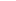 